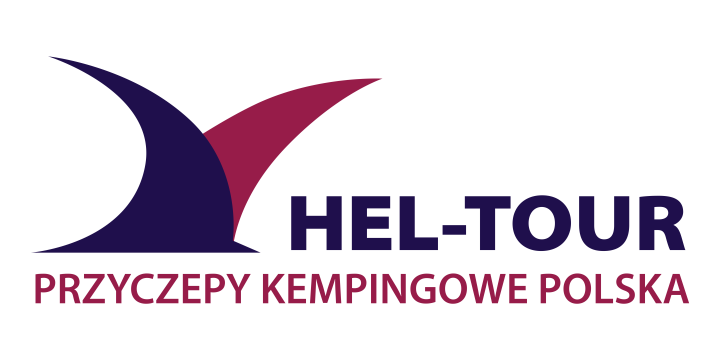 1.       Rezerwacja jest dokonywana za pomocą  formularza znajdującego się na stronie.  2.     Przyjęcie rezerwacji potwierdza się drogą e-mailowa w ciągu  2 dni. Wymagana jest wpłata 50% zadatku  na konto  firmy podane w potwierdzeniu rezerwacji.  3.     Dowód wpłaty zadatku wraz z otrzymanym  drogą e-mailową potwierdzeniem rezerwacji skutkować będzie zawarciem umowy i  przesłaniem jej w formacie pdf  lub doc.  na adres E-mail, z którego  przysłany był wniosek o rezerwację zakwaterowania.   4.      Pozostałą kwotę należy wpłacić na to samo konto podane w potwierdzeniu rezerwacji najpóźniej w ciągu14 dni przed przyjazdem. 5.     Wniosek o  rezerwację zakwaterowania złożony do 7 dni przed przyjazdem wymaga  wpłaty pełnej kwoty należności z chwila otrzymania potwierdzenia rezerwacji, w przeciwnym wypadku potwierdzenie rezerwacji nie będzie zagwarantowane.  6.     Obowiązuje kaucja w wysokości   500 zł. płatna w 2 ratach: 1 płatna wraz z zaliczką  za pobyt i 2 rozliczeniowa płatna przelewem przy 2 racie należności. Zwrot kaucji nastąpi w dniu kończącym pobyt z chwila przekazania przyczepy kwaterodawcy, pod warunkiem nie stwierdzenia podstaw do jej zachowania. 7.     Klient po zakończeniu okresu zakwaterowania ma obowiązek przekazać pracownikowi firmy  HEL-TOUR przyczepę kempingowa   w stanie nie pogorszonym, czystą i wysprzątaną. Środki czystości, odkurzacz  klient  otrzyma od pracownika, którego dane i nr telefonu udostępnione będą jeszcze przed  przyjazdem a najpóźniej na  miejscu w dniu przyjazdu. Nie przekazanie pracownikowi przyczepy spowoduje sankcje takie jak przy przyczepie  nie sprzątniętej a w  przypadku stwierdzenia zniszczeń przekraczających wartość kaucji, poza utratą jej - dodatkowo może być pociągnięty do odpowiedzialności  cywilnej w celu ich pokrycia, gdyby miał zastrzeżenia co do ich zasadności. Spór taki rozstrzygał będzie wówczas Sąd Rejonowy w Wejherowie wg właściwości dla miasta Władysławowa. 8.     Koszt pozostawienia przyczepy nie sprzątniętej wg cennika 9.     W przyczepie  kempingowej  nie może zamieszkiwać więcej osób aniżeli wynika to z rezerwacji. 10.  W razie  stwierdzenia większej liczby osób zamieszkujących w przyczepie fakt taki może skutkować anulowaniem zakwaterowania z winy klienta bez prawa zwrotu nie wykorzystanej kwoty. 11.  W dniu przyjazdu doba zaczyna się o godz. 14.00 , w dniu wyjazdu kończy się o godz. 12,00 W razie zgłoszenia rezygnacji z zakwaterowania w terminie  najpóźniej na 1 miesiąc przed przyjazdem - 50%  kwoty zadatku zostanie wraz z kaucją zwrócone na konto z którego została dokonana wpłata, Natomiast po przekroczeniu tego terminu przepadnie na rzecz Hel-Tour w całości, chyba że zostanie  scedowana na inna osobę poleconą przez dokonującego rezerwacji. 12.  Bezwzględnie należy stosować się do regulaminu pola kempingowego a także ogólnie przyjętych norm współżycia społecznego. Nie dopuszczalne jest więc hałasowanie po godzinie 22.00 13.  Przyczepa wyposażona jest w czajnik elektryczny i grzejnik, Natomiast w przedsionku znajduje się stół wraz z krzesłami, koszem na śmieci, zmiotką i szufelka. Klient zobowiązany jest do utrzymywania czystości w przyczepie, przedsionku jak też wokoło. Należy zadbać o odpowiednie naprężenie przedsionka jak też kontroli nad otwieraniem i zamykaniem okien zwłaszcza w okresie silnych wiatrów, ulew. 14.  Klient odpowiada za wszelkie zniszczenia jak również kradzieże a w związku z tym zalecane jest ubezpieczenie się na okres pobytu u odpowiedniego ubezpieczyciela.15.  Odpowiedzialność za szkody powstałe z winy klienta                                                                         Najemca przejmuje na siebie całkowitą odpowiedzialność za szkody powstałe z jego winy (wybicie szyby, uszkodzenie ogumienia, uszkodzenia tapicerki lub innych części przyczepy). Najemca upoważnia Wynajmującego do obciążenia siebie kosztami usunięcia szkód.16. Przygotowanie przyczepy do zwrotu                                                                                                                  Przed zwrotem należy przyczepę wysprzątać, odkurzyć, przetrzeć meble i umyć  szyby (nie zarysować) . Na zewnątrz przyczepa powinna być umyta.                                                                                                                                                                                  Kaseta WC,  pojemnik na brudną wodę - powinny być opróżnione, umyte i zdezynfekowane.                                                                                                                       2 Zbiornik na czystą wodę napełniony.  Zaniechanie tych czynności skutkować będzie obciążeniem kosztami klienta wg cennika.                                                                                                                                                                   Zwrot przyczepy winien być potwierdzany podpisem Wynajmującego. Odbiór przyczepy przez Wynajmującego nie zwalnia jednak Najemcy z odpowiedzialności za szkodę, jeżeli zostałaby wykryta później, aniżeli można byłoby ją zauważyć przy przeglądzie podczas jej zwrotu.17. Palenie tytoniu, przewóz zwierząt                                                                                                                       Kategorycznie zabrania się palenia tytoniu i przetrzymywanie zwierząt wewnątrz przyczepy kempingowej. W przypadku złamania niniejszego zakazu klient zostanie obciążony kosztami związanymi z praniem tapicerki i naprawą  powstałych szkód. 